Szkoła Doktorska Nauk Humanistycznych 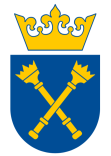    U n i w e r s y t e t u  Jagiellońskiego  2 PhD studentships in UNA EUROPA HERITAGE PhD CONSORTIUM PROGRAMMEHome University: Jagiellonian University, Krakow, Poland Host University: one of other seven partner universities within Una Europa who signed the Una-Her-Doc consortium agreement1Result: Double degreeOpen Date: March 14, 2024Closing Date: 23:59 hours CET on June 12, 2024Leading Person: Dr hab. Krzysztof Kowalski, Head of Interdisciplinary and Cross-domain PhD  Programme and Coordinator of Una-Her-Doc at the Jagiellonian UniversityConcept of the Una-Her-DocUna-Her-Doc is offered by eight partner universities within Una Europa who signed the agreement 
establishing this international programme. It is open to doctoral candidates who would simultaneously carry out their individual PhD research in two Una Europa universities, based on bilateral agreements of co-supervision. Aside from a double doctoral degree from these two universities, Una-Her-Doc awards a Certificate on Cultural Heritage co-signed by the eight Una Europa universities to Doctoral Candidates who fulfilled programme’s requirements.Una-Her-Doc program aims at contributing to interdisciplinarity, internationalization of learning, international networking and co-creation of a transnational research ecosystem in Cultural Heritage. It offers innovative educational formats, alternative forms of transnational mobilities – digital and virtual, multilingualism. The ambition of the program is to contribute to the education of experts in different fields of Cultural Heritage for jobs in academia, consultancy, NGOs, heritage and culture institutions, the private sector, European administration, etc. and to the creation of European profiles for young professionals who aspire to work in a European and international environment in relation to Cultural Heritage. It aims at facilitating contacts and learning from European professionals from the Cultural Heritage sector. It offers high quality interdisciplinary educational materials co-produced by Una Europa universities. The ambition of the program is to create international1 List of partner universities jointly offering the Una-Her-Doc programme: Alma Mater Studiorum – Università di Bologna (Italy), Freie Universität Berlin (Germany), Helsingin yliopisto (Finland), KU Leuven (Belgium), Universidad Complutense de Madrid (Spain), Université Paris 1 Panthéon-Sorbonne (France), University of Edinburgh (United Kingdom), Uniwersytet Jagielloński w Krakowie (Poland)Szkoła Doktorska Nauk Humanistycznych Rynek 34; 31-010 Kraków  https://human.phd.uj.edu.pl; sdnh@uj.edu.pl Szkoła Doktorska Nauk Humanistycznych   U n i w e r s y t e t u  Jagiellońskiego  cohorts of PhD students, regularly interacting with each other, in doctoral workshops, transnational research teams or joint courses and seminars. Una-Her-Doc program offers flexible and adjustable contents, allowing the Doctoral candidates to build their own doctoral career in concert with their supervisors and co-supervisorsTeaching team: Teaching team of the Una-Her-Doc involves many thesis supervisors, professors and researchers from the eight Una Europa universities, working in the field of cultural heritage studies. Many well renowned academics outside Una Europa and professionals from the cultural heritage field, will also be involved as the guest lecturers within different courses proposed in the program.Description: Applications are invited from highly motivated and qualified candidates to undertake a doctoral degree related to the area of heritage.
REQUIREMENTS:Mandatory:1. research project embedded in the field of broadly understood heritage studies,2. very good command of the English language (minimum C1 level, confirmed by a certificate issued by an academic center for teaching foreign languages or an international certificate),3. motivation letter indicating the proposition of collaboration with the Una Europa partner university where the candidate plans to carry out her/his research project, together with the reasons for this choice,4. academic cv,5. international experience (Erasmus academic exchange stays, internships, conferences etc.).Welcome (additional):1. Master's degree in a discipline related to the broadly understood heritage studies,2. publications in the field of heritage studies or related areas,3. knowledge of the language of the Una Europa partner university in which the candidate intends to carry out his/her research project (confirmed by a certificate or an international certificate),4. non-academic experience preferably in the heritage sector,5. proficiency in using academic digital resources e.g. scientific databases.Szkoła Doktorska Nauk HumanistycznychRynek 34; 31-010 Krakówhttps://human.phd.uj.edu.pl; sdnh@uj.edu.pl Szkoła Doktorska Nauk Humanistycznych   U n i w e r s y t e t u  Jagiellońskiego  Duties:  1. fulfill requirements of the Jagiellonian University Doctoral School in the Humanities;  2. conduct PhD research in the area of the accepted doctoral research project,  3. work closely with the academic supervisors to ensure the compatibility of the individual PhD project with the overall goals of Una Europa Heritage Doctoral Program and the two partner universities,  4. publish and present results of the individual PhD research plan,  5. report progress and put forward additional documents on research in accordance with regulations of Una Europa bodies and both partner universities.  Studentships:  The studentships are for full-time study over three years (36 months), commencing 1st October 2024. Successful applicants will be provided with a monthly stipend which amounts PLN 6 500 (brutto-brutto) / app. EUR 1500 (gross, i.e. including health and social insurance) Additional financial support connected with the Programme is offered (scholarship for one year internship in a host university, covering training and participation in the Una-Her-Doc. workshops and seminars). Additional benefits for the Jagiellonian Doctoral Schools PhD Students.  There is no tuition fee at the Jagiellonian University for PhD Students admitted to the Una- Her-Doc.  How to apply:  Applications   should   be   submitted   electronically   using   the   University’s   IRK/OAS   system (Internetowa Rekrutacja Kandydatów). Other important information on how to apply can be found at: https://irk.uj.edu.pl/en-gb/ Deadline:  Applications must be submitted by 23.59 CET, 12th June 2024. Short-listed candidates will beinvited for an online interview. For further information please contact Dr hab. Krzysztof Kowalski, Head of the Interdisciplinary and Cross Domain Programme (interdisciplinary.phd@uj.edu.pl) Szkoła Doktorska Nauk HumanistycznychRynek 34; 31-010 Kraków  https://human.phd.uj.edu.pl; sdnh@uj.edu.pl 